Hinweis: Der Mindeststundenlohn muss eingehalten werden. Dieser beträgt derzeit € 11,53/h (Stand 2024).Hinweis:	Wir ersuchen um Retournierung des ausgefüllten Datenblattes als Worddokument an	michaela.grassmann@eds.at und 
cc an nicole.rettenbacher@eds.at. Bitte um Beilage des PKR-Beschlusses über die Anstellung bzw. Änderung der Anstellung.Bei Neuanstellung bitte auch um Übermittlung eines Lebenslaufes der Bewerberin/des Bewerbers.Das vom Pfarrer oder PKR-Obmann/Obfrau unterfertigte Datenblatt ist in der Pfarre zu hinterlegen und gegebenenfalls nach Aufforderung vorzulegen! 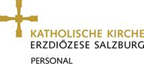 Kapitelplatz 2/I5020 SalzburgAmt für personal
Arbeitsrecht pfarrl. MA 0676/8746-1607michaela.grassmann@eds.atPersonalverrechnung 0662/8047-3158nicole.rettenbacher@eds.at 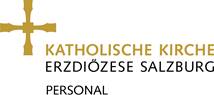 DatenBlatt  zur  Vorbereitung oder  Änderung eines DienstvertragesDatenBlatt  zur  Vorbereitung oder  Änderung eines DienstvertragesPFARRE:Dienstnehmer/in: Dienstnehmer/in:  männlich weiblichStaatsbürgerschaft:Vers.-Nr.:	Geburtsdatum:Geburtsort:Familienstand:Religion:(Titel Vor- und Zuname:)(Titel Vor- und Zuname:)(Titel Vor- und Zuname:)(Titel Vor- und Zuname:)(Titel Vor- und Zuname:)(Titel Vor- und Zuname:)(Land, Postleitzahl, Ort, Straße, Hausnummer, Top):(Land, Postleitzahl, Ort, Straße, Hausnummer, Top):(Land, Postleitzahl, Ort, Straße, Hausnummer, Top):(Land, Postleitzahl, Ort, Straße, Hausnummer, Top):(Land, Postleitzahl, Ort, Straße, Hausnummer, Top):(Land, Postleitzahl, Ort, Straße, Hausnummer, Top):IBAN:	                        .  IBAN:	                        .  IBAN:	                        .  IBAN:	                        .  BIC:Einstellung anstatt:Vorgesehenes Beschäftigungsausmaß:Stunden anTagen pro WocheBeschäftigt ab: auf unbestimmte Zeit auf bestimmte Zeit bis	aufgrund von	 Karenzvertretung für	 Krankenstandvertretung für 	 sonstigen GründenÄnderung ab:NUR bei Änderungen ausfüllen!Änderungen werden immer zum Monatsersten berücksichtigt!Dienstort:angestellt als: Pfarrsekretär/in  Mesner/in Reinigungskraft Hausmeister/in Sonstiges:Einstufung nach: eb. DBO; Einstufung:(Bitte Verwendungsgruppe/Gehaltsstufe anführen!) frei vereinbartBrutto-Monatsgehalt:EUR      geringfügig beschäftigt	 ja	 neinMitarbeitervorsorgekasse der Pfarre/Einrichtung:Alleinverdiener/in, Alleinerzieher/in (Wenn ja bitte das Formular E 30-PDF dem Datenblatt beilegen):	 ja	 neinLohnverrechnung durch die Personalverrechnung der Erzdiözese Salzburg	 ja     neinWenn nein, bitte den Namen (Firma/Sachbearbeiter) und die Telefonnummer des Lohnverrechners anführen:Sonstiges:Schulische Ausbildung (bitte Schule, Ort und Abschluss anführen)von – bisBisherige BerufstätigkeitenBisherige BerufstätigkeitenBisherige BerufstätigkeitenBisherige BerufstätigkeitenDienstgebervon – bisTätigkeitGrund des AustrittesSiegelDatumSiegelPfarrer oder PKR-Obmann/Obfrau